Раздел 1. «Пояснительная записка»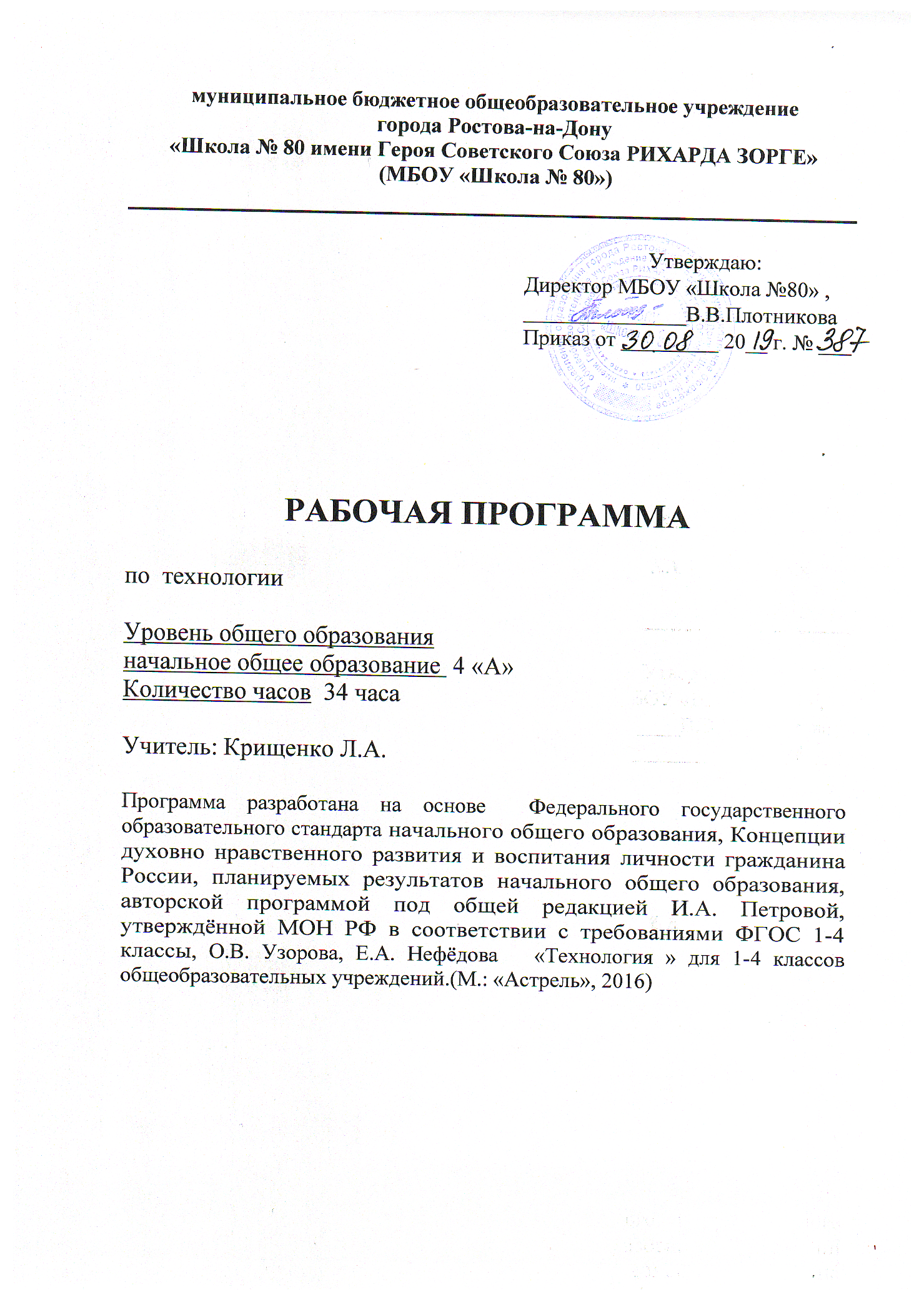 Программа соответствует положениям Федерального государственного образовательного стандарта начального общего образования, в том числе требованиям к результатам освоения основной образовательной программы, фундаментальному ядру содержания общего образования, Примерной программе по технологии. Программа отражает идеи и положения Концепции духовно-нравственного развития и воспитания личности гражданина России, Программы формирования универсальных учебных действий (УУД), составляющих основу для саморазвития и непрерывного образования, выработки коммуникативных качеств, целостности общекультурного, личностного и познавательного развития учащихся.Программа соответствует требованиям к структуре программ, заявленным в ФГОС, и включает:Пояснительную записку.Раздел «Планируемые предметные результаты освоения конкретного учебного предмета, курса».Раздел «Содержание учебного предмета технологии».Раздел «Календарно-тематическое планирование».   Рабочая программа составлена в соответствии с:Федеральным законом от 29.12.2012 года № 273-ФЗ «Об образовании в Российской Федерации».Федеральным государственным образовательным стандартом начального общего образования, утвержденного Приказом Министерства образования и науки Российской Федерации от 17.12.2010 г № 1897 «Об утверждении федерального государственного образовательного стандарта начального общего образования».Письмом Министерства образования и науки Российской Федерации от 07 августа 2015 г. № 08-1228 «О направлении рекомендаций по вопросам введения федерального государственного образовательного стандарта начального общего образования».Письмом Министерства образования и науки Российской Федерации от 12.05.2011г. № 03-296 «Об организации внеурочной деятельности при введении Федерального государственного образовательного стандарта начального общего образования».Санитарно-эпидемиологическими правилами и нормативами САНПиН 2.4.2.2821-10 "Санитарно-эпидемиологические требования к условиям и организации обучения в общеобразовательных учреждениях", утверждённые постановлением главного государственного санитарного врача Российской Федерации от 29 декабря 2010 г. № 189, зарегистрированные в Минюсте России 3 марта 2011 г. N 19993.Учебным планом МБОУ «Школа № 80». Рабочая программа по технологии построена на основе фундаментального ядра содержания начального общего образования, Федерального государственного образовательного стандарта начального общего образования, программы развития и формирования универсальных учебных действий, программы духовно-нравственного развития и воспитания личности.Содержание курса технологии представляет собой первую ступень конкретизации положений, содержащихся в фундаментальном ядре содержания общего образования. Тематическое планирование – это следующая ступень конкретизации содержания образования по технологии. Оно даёт представление об основных видах учебной деятельности в процессе освоения курса технологии в начальной школе. В примерном тематическом планировании указано число часов, отводимых на изучение каждого раздела.В программе соблюдается преемственность с примерными программами основного общего образования, в том числе и в использовании основных видов учебной деятельности учащихся.Программа конкретизирует содержание предметных тем, перечисленных в образовательном стандарте, рекомендует последовательность их изучения и приводит примерное распределение учебных часов на изучение каждого раздела курса.В программе особое внимание уделено содержанию, способствующему формированию современной  картины мира, показано практическое применение  знаний.Отбор содержания проведён с учётом культуросообразного подхода, в соответствии с которым учащиеся должны освоить содержание, значимое для формирования познавательной, нравственной и эстетической культуры, сохранения окружающей среды и собственного здоровья, для повседневной жизни и практической деятельности.Построение учебного содержания курса осуществляется последовательно от общего к частному с учётом реализации внутрипредметных и метапредметных связей. В основу положено взаимодействие научного, гуманистического, аксиологического, культурологического, личностно-деятельностного, историко-проблемного, интегративного, компетентностного подходов.Содержание курса направлено на формирование универсальных учебных действий, обеспечивающих развитие познавательных и коммуникативных качеств личности.Учащиеся включаются в проектную и исследовательскую деятельность, основу которой составляют такие учебные действия, как умение видеть проблемы, ставить вопросы, классифицировать, наблюдать, проводить эксперимент, делать выводы, объяснять, доказывать, защищать свои идеи, давать определения понятий, структурировать материал и др. Учащиеся включаются в коммуникативную учебную деятельность, где преобладают такие её виды, как умение полно и точно выражать свои мысли, аргументировать свою точку зрения, работать в группе, представлять и сообщать информацию в устной и письменной форме, вступать в диалог и т. д. Предлагаемая рабочая программа реализуется в учебниках технологии и учебно-методических пособиях, созданных коллективом авторов под общей редакцией И.А. Петровой. Цели и задачи курсаУчебный предмет «Технология» имеет практико-ориентированную направленность. Его содержание не только дает ребенку представление о технологическом процессе как совокупности применяемых при изготовлении какой-либо продукции процессов, правил, требований, но и показывает, как использовать эти знания в разных сферах учебной деятельности.Целиизучения технологии в начальной школе:- приобретение личного опыта как основы обучения и познания;приобретение первоначального опыта практической преобразовательной деятельностина основе овладения технологическими знаниями, технико-технологическими умениямии проектной деятельностью;- формирование позитивного эмоционально-ценностного отношения к труду и людямтруда.Основные задачи курса:- духовно-нравственное развитие учащихся; освоение нравственно-этического и социально-историческогоопыта человечества, отраженного в материальной культуре; развитие эмоционально-ценностного отношения к социальному миру и миру природы через формирование позитивного отношения к труду и людям труда; знакомство с современными профессиями;- формирование идентичности гражданина России в поликультурномногонациональномобществе на основе знакомства с ремесламинародов России; развитие способности к равноправному сотрудничеству на основе уважения личностидругого человека; воспитание толерантности к мнениям и позиции других;- формирование целостной картины мира (образа мира) на основе познания мира черезосмысление духовно-психологического содержания предметного мира и его единства смиром природы, на основеосвоениятрудовых умений и навыков, осмыслениятехнологии процесса изготовления изделий в проектной деятельности;- умений переносить усвоенные в проектной деятельности теоретические знания отехнологическом процессе в практику изготовления изделий ручного труда, использовать технологические знания при изучении предмета «Технология» и других школьных дисциплин;- коммуникативных умений в процессе реализации проектной деятельности;- первоначальных конструкторско-технологическихзнаний и технико-технологическихумений на основе обучения работе с технологической документацией (технологическойкартой), строгого соблюдения технологии изготовления изделий, освоения приемов и   способов работы с различнымиматериалами и инструментами, неукоснительногособлюдения правил техники безопасности, работы с инструментами, организации    рабочего места;- первоначальных умений поиска необходимой информации в различных источниках,проверки, преобразования, хранения, передачи имеющейся информации, а такженавыков использования компьютера, творческого потенциала личности в процессе изготовления изделий и реализациипроектов.СТРУКТУРА КУРСАСодержание курса представлено следующими основными разделами:- общекультурные и общетрудовые компетенции (знания, умения и способыдеятельности); основы культуры труда, самообслуживания;- технология ручной обработки материалов; элементы графической грамотности;- конструирование и моделирование;- практика работы на компьютере.ценностные ориентиры содержания учебного предметаТехнология по своей сути является комплексным и интегративным учебным предметом. В содержательном плане он предполагает реальные взаимосвязи практически со всеми предметами начальной школы.Математика – моделирование (преобразование объектов из чувственной формы в модели, воссоздание объектов по модели в материальном виде, мысленная трансформация объектов и пр.), выполнение расчетов, вычислений, построение форм с учетом основ геометрии,работа с геометрическими фигурами, телами, именованными числами.Изобразительное искусство – использование средств художественной выразительности в целях гармонизации форм и конструкций, изготовление изделий на основе законов и правил декоративно-прикладного искусства и дизайна.Окружающий мир – рассмотрение и анализ природных форм и конструкций как универсального источника инженерно-художественных идей для мастера, природы как источника сырья с учетом экологических проблем, деятельности человека как создателя материально-культурной среды обитания; изучение этнокультурных традиций.Родной язык – развитие устной речи на основе использования важнейших видов речевой деятельности и основных типов учебных текстов в процессе анализа заданий и обсуждения результатов практической деятельности (описание конструкции изделия, материалов и способов их обработки; повествование о ходе действий и построении плана деятельности; построение логически связных высказываний в рассуждениях, обоснованиях, формулировании выводов).Литературное чтение – работа с текстами для создания образа, реализуемого в изделии.Раздел 2. «Планируемые предметные результаты освоения  учебного предмета технология»Данная программа обеспечивает достижение необходимых личностных, метапредметных, предметных результатов освоения курса, заложенных в ФГОС НОО.ЛИЧНОСТНЫЕУ учащихся будут сформированы:• внутренняя позиция школьника на уровне положительного отношения к учебной деятельности;• положительное отношение к людям разных профессий;• понимание важности сохранения семейных традиций;• понимание разнообразия и богатства художественных средств для выражения отношения к окружающему миру;• положительная мотивация к изучению истории возникновения профессий; к практической деятельности.Учащиеся получат возможность для формирования:• представлений о созидательном и нравственном значении труда в жизни человека и общества;• положительной мотивации и познавательного интересак созданию личностно и общественно значимых объектов труда;• представлений о мире профессий и важности правильного выбора профессии, о материальной культуре как продукте предметно-преобразующей деятельности человека, о роли ручного труда в жизни человека;• уважительного отношения к труду людей и людям труда, к традициям своего народа;• мотивации к самообслуживанию в школе, дома, элементарному уходу за одеждой и обувью, к оказанию помощи младшим и старшим, доступной помощи по хозяйству в семье;• адекватной оценки правильности выполнения задания;• основ эмоционально-ценностного, эстетического отношения к миру, явлениям жизни, понимания труда, творчества, красоты как ценности.ПРЕДМЕТНЫЕУчащиеся научатся:• правильно организовать своё рабочее место;• понимать назначение и методы безопасного использования специальных изученных ручных инструментов;• устанавливать технологическую последовательность изготовления поделок из изученных материалов;• различным способам соединения деталей: подвижных (осевой, звеньевой, каркасный, петельный) и неподвижных (клеевой, пришивной, в шип), применению соединительных материалов (неподвижный — клей, скотч,пластилин, пластические массы, нити; подвижный —проволока, нити, верёвки);• различным видам отделки и декорирования;• технике безопасности при работе с компьютером;• определять, сравнивать виды материалов и их свойства;• называть и применять разные приёмы изготовления изделий;• использовать правила рациональной разметки деталей на плоскостных материалах (разметка на изнаночной стороне, экономия материала);• понимать назначение шаблона, заготовки, выкройки и использовать их в своей работе;• рассказывать о профессии своих родителей и сферах человеческой деятельности, к которым эти профессии относятся;• правильно работать ручными инструментами под контролем учителя (стек, пластмассовый нож, ножницы, шило, игла) с соблюдением техники безопасности;• выполнять изученные операции и приёмы по изготовлению изделий, выполнять комбинированные работы изразных материалов;• выполнять построение и разметку фигур с помощью циркуля; построение развёрток на основе прямоугольника с помощью угольника и линейки;• размечать развёртки с опорой на их простейший чертёж; преобразовывать развёртки несложных форм (достраивать элементы);• самостоятельно создавать развёртки на основе готового образца-шаблона;• экономно использовать материалы при изготовлении поделок;• ориентироваться в устройстве и компонентах компьютера, текстовом редакторе «Word» и его возможностях, узнавать его компоненты по внешнему виду; применять графические редакторы, в том числе «Paint»;• ориентироваться на рабочем столе операционной системы, находить на нём необходимые файлы и папки;• корректно выключать и перезагружать компьютер.Учащиеся получат возможность научиться:• понимать назначение и устройство измерительных инструментов и приспособлений (линейка, угольник, циркуль, сантиметровая лента);• выполнять различные виды отделки и декорирования(аппликация, создание декоративной рамки, добавление деталей, швы вперёд-иголка, через край и пр.);• находить и представлять сведения о массовых профессиях и технологии производства искусственных материалов, о природных материалах;• правильно складывать и хранить свои вещи, производить их мелкий ремонт;• рассказывать об истории компьютера и компьютерных устройствах;• изготавливать удобным для себя способом из изученных материалов поделки: на заданную тему и импровизируя;• использовать изученные возможности «Paint» и «Word» для создания виртуальных поделок; сохранять и систематизировать информацию;• рационально организовывать рабочее место и поддерживать порядок на нём во время работы в соответствии с используемым материалом.МЕТАПРЕДМЕТНЫЕРегулятивныеУчащиеся научатся:• продумывать план действий в соответствии с поставленной задачей при работе в паре, при создании проектов;• объяснять, какие приёмы, техники были использованы в работе, как строилась работа;• различать и соотносить замысел и результат работы;• включаться в самостоятельную практическую деятельность, создавать в воображении художественный замысел, соответствующий поставленной задаче, и предлагать способы его практического воплощения;• вносить изменения и дополнения в конструкцию изделия в соответствии с поставленной задачей или с новыми условиями использования вещи;• оценивать результат работы по заданным критериям.Учащиеся получат возможность научиться:• удерживать цель в процессе трудовой, декоративно-художественной деятельности;• действовать самостоятельно по инструкции, учитыватьориентиры, данные учителем, при освоении нового учебного материала;• использовать изученные правила безопасности, способы действий, пошаговые разъяснения, навыки, свойства материалов при выполнении учебных заданий и в творческой деятельности;• осознанно использовать безопасные приёмы труда;• самостоятельно планировать действия, необходимые для изготовления поделки;• участвовать (находить своё место, определять задачи) в коллективной и групповой творческой работе;• распределять обязанности и общий объём работ в выполнении коллективных поделок;• вносить необходимые коррективы в собственные действия по итогам самооценки;• сопоставлять результаты собственной деятельности с оценкой её товарищами, учителем;• адекватно воспринимать аргументированную критику ошибок и учитывать её при дальнейшей работе над поделками;• самостоятельно планировать и организовывать свою деятельность; распределять рабочее время.ПознавательныеУчащиеся научатся:• осуществлять поиск необходимой информации, используя различные справочные материалы;• свободно ориентироваться в книге, используя информацию форзацев, оглавления, словаря, памяток;• сравнивать, группировать, классифицировать плоскостные и объёмные изделия, инструменты, измерительные приборы, профессии;• конструировать из различных материалов по заданному образцу;• устанавливать соответствие конструкции изделия заданным условиям;• различать рациональные и нерациональные приёмы изготовления поделки.Учащиеся получат возможность научиться:• наблюдать, сравнивать свойства различных материалов, делать выводы и обобщения;• узнавать о происхождении и практическом применении материалов в жизни;• различать материалы по декоративно-художественными конструктивным свойствам;• соотносить развёртку заданной конструкции с рисунком, простейшим чертежом или эскизом;• конструировать из разных материалов в соответствии с доступными заданными условиями;• осуществлять поиск необходимой информации на персональном компьютере для решения доступных конструкторско-технологических задач.КоммуникативныеУчащиеся научатся:• выражать собственное эмоциональное отношение к изделию при обсуждении в классе;• соблюдать в повседневной жизни нормы речевого этикета и правила устного общения;• задавать вопросы уточняющего характера, в том числе по цели выполняемых действий, по приёмам изготовления изделий;• учитывать мнения других в совместной работе, договариваться и приходить к общему решению, работая в группе;• строить продуктивное взаимодействие и сотрудничество со сверстниками и взрослыми для реализации проектной деятельности (под руководством учителя).Учащиеся получат возможность научиться:• выражать собственное эмоциональное отношение к результатам творческой работы, в том числе при посещении выставок работ;• объяснять инструкции по изготовлению поделок;• рассказывать о профессиях и сферах человеческой деятельности, к которым эти профессии относятся;• уметь дополнять или отрицать суждение, приводить примеры;• учитывать разные мнения и стремиться к координации различных позиций при создании творческой работы в группе;• договариваться и приходить к общему решению.Основные виды учебной деятельности1. Групповая: фронтальные занятия и занятия в малых группах (объяснение, беседа, обсуждение, работа с ЦОР, видеоматериалами и т.п.)2. Индивидуально-обособленная: самостоятельная работа учащегося, домашняя работа, контрольные и самостоятельные работы, самостоятельное выполнение заданий у доски или в тетради в ходе урока , написание изложений, сочинений.I - виды деятельности со словесной (знаковой) основой:Слушание объяснений учителя.Слушание и анализ выступлений своих товарищей.Самостоятельная работа с учебником.Работа с научно-популярной литературой;Подготовка сообщений по заданной тематике.II - виды деятельности на основе восприятия элементов действительности:Наблюдение за демонстрациями учителя.Просмотр учебных фильмов.Анализ рисунков, таблиц, схем.Анализ проблемных ситуаций.Раздел 3. «Содержание учебного предмета технология»Объёмное конструирование из бумаги и других материалов Знакомство с миром профессий. Взаимосвязь профессий. Разнообразие типографской продукции. Профессия метеоролога. Сведения об измерении силы и направления ветра. Принципы действия ветроуказателя, флюгера, ветряной вертушки. Профессия топографа. Рельеф земли. Профессияархитектор. Конструкции мостов. Мост. Древние зодчие. Принципы построения бревенчатого сруба.Практическая деятельность. Изготовление шаблона из картона. Работа с канцелярским ножом и дыроколом. Памятный фотоальбом (поделка из картона с прорезями). Изготовление объёмной поделки с вращающимся модулем. Изготовление поделок: «Вертолётик» (бумажный подвижный модуль), пуговичная «Вертушка» (подвижная инерционная игрушка). Поделка «Волшебный цветок» (бумажная подвижная модель). Изготовление салфеточной массы для лепки. Работа с циркулем и линейкой. Изготовление развёртки для конуса. Вырезание сектора. Изготовление макета рельефа земли. Чудо-мост (эксперимент). Работа с отвесом. Выравнивание по отвесу. Изготовление поделки «Пизанская башня» (бумажный макет). Поделка «Колодец» (объёмный макет из дерева). Изготовление объёмного макета из различных материалов. Конструирование из природных и рукотворных материалов, знакомство с окружающим миром Возникновение профессий. Сведения о самых первых профессиях. Принципы экономичного ведения хозяйства. Экономия природных ресурсов и экология. Правила экономии. Уборка в доме. Мероприятия по сохранению здоровья. Здоровое питание. Пищевой режим. Режим дня. Личная гигиена. Гигиена быта. Свойства гипса. Гипс как декоративный материал. Мексиканская игрушка пиньята. Техника папье-маше. Бисероплетение.Практическая деятельность. Изготовление поделки из природных материалов сувенирный веник. Мешочек для запаривания трав (объёмная поделка из ткани). Работа с гипсом. Поделка гипсовый подсвечник. Изготовление куклы пиньята (объёмная поделка из папье-маше на основе воздушного шара). Поделка ящерка (бисероплетение по схеме). Изготовление ёлочных игрушек из бисера. Новогоднее меню.Работа с текстильными материалами Талисманы, амулеты. Пряжа и плетение. Деловой этикет. Спецодежда. Одежда делового человека. Деловой костюм. Галстук. Искусственные цветы. Цветы из ткани. Технологические приёмы работы с тканью. Виды швов. Ручной шов «Строчка». Швы на джинсах. Заплатки. Обсуждениепрофессии дизайнера. Проект оформления детской комнаты.Практическая деятельность. Плетение по схеме. Изготовление оберега. Поделка в технике изонить. Навыки завязывания галстука. Последовательность глажения мужской рубашки. Поделка из ткани по выкройке грелка-курица на чайник. Поделки: пышные цветы (объёмная поделка изткани), цветы с бахромой (объёмная поделка из ткани), спиральные розы (объёмная поделка из ткани), объёмные цветы (поделка из ткани). Поделка Чудо-букет (объёмная поделка из ткани). Нарядные заплатки — декоративное украшение. Изготовление заплатки из ткани. Поделки: сумка-карман из джинсовой ткани, сумка-мешок из джинсов (объёмная поделка из ткани).Устройство и работа компьютера, программы Paint, Word, Интернет и работа с ними Свойства информации. Профессии информационных технологий. Хранение информации. Носители информации. Виды и свойства информации. Систематизация информации. Интерфейс. Калькулятор. Работа в Word. Таблицы. Photoshop (Фотошоп). Работа с фотографией в Paint (декорирование). Компьютерная вёрстка. Современный верстальщик. Роль Интернета в жизни современного человека. Электронная почта. Компьютерные вирусы. Безопасность компьютера. Просмотр веб-страниц. Переход по ссылке. Интернет. Достоверность информации в Интернете. Электронные публикации. Электронный журнал. Веб-дизайн. Как попасть на нужную страницу с помощью URL. Информационно-поисковые системы.Практическая деятельность. Работа с флешкой. Поиск информации в компьютере (файлы и папки). Работа с калькулятором. Изготовление таблички на дверь. Расписание звонков. Весёлая открытка (преобразование в Paint, использование надписей). Школьная стенгазета (статья длягазеты). Поиск информации о любимом животном.Раздел 4.  Тематическое планирование по технологии 4 класс.№ урокаТема урокаДом. задание1.Топографические работы.Уч.с.2-132.Город воздушных потоковУч.с.14–173.Город испытателей.Уч.с.18-214.Весёлая топография.Уч.с.22-255.Город архитекторов. Уч.с.26-276.Город зодчих.Уч.с.28-337.Твои творческие достижения (Город будущего).Уч.с.34-378.Рачительный хозяин. Уч.с.38-419.Студия здоровья.Уч.с.42-4310.Город скульпторов.Уч.с.44-4711.Бульвар устроителей праздников.Уч.с.48-5512.Бисерная улица.Уч.с.56-5913.Твои творческие достижения (Новогодние затеи).Уч.с.60-6114.Ткацкая мастерская.Уч.с.62-6515.Деловой мир.Уч.с.66-6716.Курсы кройки и шитья.Уч.с.68-7117.Город флористов.Уч.с.72-7518.Город джинсовой фантазии.Уч.с.78-8119.Твои творческие достижения (Школа дизайна).Уч.с.82-8520.Информация. Хранение и организация информации.Уч.с.86-8921.Организация информации.Уч.с.90-9322.Диалог с компьютером.Уч.с.90-9323.Диалог с компьютером.Уч.с.94-9724.Работа с текстами.Уч.с.98-9925.Работа с таблицами.Уч.с.100-10526.Графические редакторы – исправление реальности.Уч.с.106-10927.Печатные публикации.Уч.с.110-11228.Печатные публикации.Уч.с.113-11429.Что такое интернет.Уч.с.116-11930.Безопасность компьютера.Карточки31.Поиск информации.Карточки32.Поиск информации.Уч.с.120-12733Компьютер в твоей жизни.Уч.с.128-12934Твои творческие достиженияСОГЛАСОВАНОПротокол заседания методического объединения МБОУ «Школа № 80»_________от ___________20___ года № ____________________  /Крищенко Л.А/                                 подпись руководителя МО    Ф.И.О.                                        СОГЛАСОВАНОПротокол заседания методического совета МБОУ «Школа №80»_________от ___________20___ года № ______________________  /Симовонян А.А/                                 подпись руководителя МС       Ф.И.О.